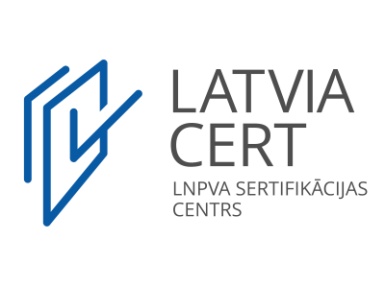 RESERTIFIKĀCIJAPRETENDENTA KOMPETENČU ATTĪSTĪBAS PLĀNS 
(zināšanu pilnveidošana)Pretendents: ______________ (vārds, uzvārds)Dzimšanas datums: ______________ (datums)1. Personas, ar kurām var sazināties un kuras var apliecināt pretendenta līdzšinējo iesaisti projektos, programmās un/vai portfeļu vadībā.2. Aktivitātes kompetenču pilnveidei:Rīga, (vieta, datums)Pretendents:                                                    ____________________________________(paraksts, paraksta atšifrējums)Vārds, UzvārdsAmats, UzņēmumsTālruņa numursE-pasta adrese:Aktivitātes nosaukums un aprakstsAktivitātes ilgums stundās, pa gadiemAktivitātes ilgums stundās, pa gadiemAktivitātes ilgums stundās, pa gadiemAktivitātes ilgums stundās, pa gadiemAktivitātes ilgums stundās, pa gadiemApgūtie kompetenču elementiApgūtās zināšanas un ieguvumiAktivitātes nosaukums un apraksts20182017201620152014Apgūtie kompetenču elementiApgūtās zināšanas un ieguvumiIzglītība, kursi un izpēteIzglītība, kursi un izpēteIzglītība, kursi un izpēteIzglītība, kursi un izpēteIzglītība, kursi un izpēteIzglītība, kursi un izpēteIzglītība, kursi un izpēteIzglītība, kursi un izpēteAtbilstoša akadēmiskā izglītība vai lekcijas augstskolāSituācijas analyze – publikācijas, raksti, apskatiDalība apmācību kursos, darba grupāsApmācību kursu pasniegšana, darba grupu vadība, iesk. sagatavošanās laikuPašmācības ceļā apgūtās kompetencesPašmācības ceļā apgūtās kompetencesPašmācības ceļā apgūtās kompetencesPašmācības ceļā apgūtās kompetencesPašmācības ceļā apgūtās kompetencesPašmācības ceļā apgūtās kompetencesPašmācības ceļā apgūtās kompetencesPašmācības ceļā apgūtās kompetencesAudio, video apmācībaLasīšana, piezīmju veikšanaĒnošana un mentoringsDiskusiju grupasPasākumi, tikšanāsPasākumi, tikšanāsPasākumi, tikšanāsPasākumi, tikšanāsPasākumi, tikšanāsPasākumi, tikšanāsPasākumi, tikšanāsPasākumi, tikšanāsDalība un/vai uzstāšanās ar projektu vadības tēmu saistītās sanāksmēs, semināros vai darba grupāsDalība vai uzstāšanās projektu vadības konferencē/kongresāDalība ar projektu vadības tēmu saistītās izstādēs/gadatirgosBrīvprātīgā darbība profesionālas projektu vadības jomas attīstībāProfesionālā pieredzeProfesionālā pieredzeProfesionālā pieredzeProfesionālā pieredzeProfesionālā pieredzeProfesionālā pieredzeProfesionālā pieredzeProfesionālā pieredzeProjekta/programmas/portfeļa vadībaKopējais aktivitāšu ilgums stundās, pa gadiem (pasība-175 astronomiskās stundas 5 gadu laikā.)Kopējais aktivitāšu ilgums stundās, pa gadiem (pasība-175 astronomiskās stundas 5 gadu laikā.)Kopējais aktivitāšu ilgums stundās, pa gadiem (pasība-175 astronomiskās stundas 5 gadu laikā.)Kopējais aktivitāšu ilgums stundās, pa gadiem (pasība-175 astronomiskās stundas 5 gadu laikā.)Kopējais aktivitāšu ilgums stundās, pa gadiem (pasība-175 astronomiskās stundas 5 gadu laikā.)